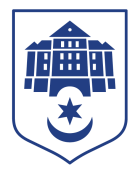 Тернопільська міська рада восьмого скликанняПротокол № 2засідання виконавчого комітету міської ради25.11.2020р.				Початок засідання								09.00Місце засідання 					м.Тернопіль, вул.Листопадова,5приміщення міської ради«зелена кімната»Головуючий: Надал Сергій.Секретар: Чорній ІринаПрисутні на засіданні : Гірчак Ігор, Дідич Володимир, Надал Сергій, Осадця Сергій, Остапчук Вікторія, Стемковський Владислав, Хімейчук Іван, Якимчук Петро.Присутні за допомогою дистанційного (skype) зв’язку: Корнутяк Володимир, Кузьма Ольга, Татарин Богдан, Туткалюк Ольга.Відсутні: Кошулінський Руслан, Крисоватий Ігор, Солтис Віктор.Кворум є – 12 членів виконавчого комітету. Запрошені: Ванат Володимир, Гнатишин Юлія, Калуш Катерина, Чорній Ірина.Засідання проводилось в онлайн режимі та за допомогою дистанційного (skype) зв’язкуСЛУХАЛИ: Про затвердження порядку денного засідання виконавчого комітету:	Всього внесено проектів	10	22	Про перенесення робочих днів у 2021 році	Василь Стандрет	23	Про затвердження висновку щодо визначення місця проживання 	Христина Білінська	малолітніх дітей	24	Про затвердження висновку щодо доцільності  позбавлення 	Христина Білінська	батьківських прав	25	Про затвердження висновку щодо доцільності  позбавлення 	Христина Білінська	батьківських прав	26	Про призначення піклувальника над дитиною, позбавленою 	Христина Білінська	батьківського піклування	27	Про внесення доповнень до рішення виконавчого комітету від 	Христина Білінська	07.10.2020 р. № 757 «Про встановлення опіки над майном дитини-	сироти»	28	Про роботу управління розвитку спорту та фізичної культури	Микола Круть	29	Про роботу управління освіти і науки	Ольга Похиляк	30	Про роботу управління культури і мистецтв	Cвітлана Козелко	31	Про роботу відділу охорони здоров’я та медичного забезпечення	Василь ДаньчакІНФОРМУВАВ: Сергій Надал.ГОЛОСУВАННЯ: за – 12, проти – 0, утримались – 0.ВИРІШИЛИ: затвердити і взяти за основу порядок денний засідання виконавчого комітету.СЛУХАЛИ: Пропозицію включити до порядку денного засідання виконавчого комітету додаткові питання:	Всього внесено проектів	6	1	Про зупинення дії будівельного паспорта забудови земельної 	Василь Бесага	ділянки	2	Про внесення змін та доповнень до рішення виконавчого комітету	Микола Круть	 № 134 від 13.02.2020	3	Про внесення змін до рішення міської ради від 20.12.2019р. № 	Надія Кучер	7/42/9 «Про місцевий бюджет Тернопільської міської 	територіальної громади на 2020 рік»	4	Про внесення змін до рішення виконавчого комітету міської ради	Олег Соколовський	 від 27.03.2019 №319	5	Про передачу матеріальних цінностей				   Василь Даньчак	6	Про внесення змін							      Василь БесагаІНФОРМУВАВ: Сергій Надал.ГОЛОСУВАННЯ: за – 12, проти – 0, утримались – 0.ВИРІШИЛИ: включити додаткові питання до порядку денного засідання виконавчого комітету.СЛУХАЛИ: Про затвердження порядку денного засідання виконавчого комітету у кількості 16  питань  порядку денного в цілому.ІНФОРМУВАВ: Сергій Надал.ГОЛОСУВАННЯ: за – 12, проти – 0, утримались – 0.ВИРІШИЛИ: затвердити порядок денний засідання виконавчого комітету в цілому.СЛУХАЛИ Про перенесення робочих днів у 2021 роціДОПОВІДАВ:Хімейчук ІванГОЛОСУВАННЯ: за – 12, проти – 0, утримались – 0.ВИРІШИЛИ: рішення №22 додається.СЛУХАЛИ: Про затвердження висновку щодо визначення місця проживання малолітніх дітей ДОПОВІДАВ:Володимир ДідичГОЛОСУВАННЯ: за – 12, проти – 0, утримались – 0.ВИРІШИЛИ: рішення №23 додається.СЛУХАЛИ: Про затвердження висновку щодо доцільності позбавлення батьківських прав ДОПОВІДАВ:Володимир ДідичГОЛОСУВАННЯ: за – 12, проти – 0, утримались – 0.ВИРІШИЛИ: рішення №24 додається.СЛУХАЛИ: Про затвердження висновку щодо доцільності позбавлення батьківських прав ДОПОВІДАВ:Володимир ДідичГОЛОСУВАННЯ: за – 12, проти – 0, утримались – 0.ВИРІШИЛИ: рішення №25 додається.СЛУХАЛИ: Про призначення піклувальника над дитиною, позбавленою батьківського піклування ДОПОВІДАВ:Володимир ДідичГОЛОСУВАННЯ: за – 12, проти – 0, утримались – 0.ВИРІШИЛИ: рішення №26 додається.СЛУХАЛИ: Про внесення доповнень до рішення виконавчого комітету від 07.10.2020 р. № 757 «Про встановлення опіки над майном дитини-сироти» ДОПОВІДАВ:Володимир ДідичВИСТУПИЛИ:Іван Хімейчук, Сергій Надал, Петро ЯкимчукВИРІШИЛИ: Запросити для доповіді по даному проєкті начальника управління сім`ї, молодіжної політики та захисту дітей Христину Білінську.ГОЛОСУВАННЯ: за – 12, проти – 0, утримались – 0.СЛУХАЛИ: Про роботу управління розвитку спорту та фізичної культури ЗВІТУВАВ:Микола КрутьГОЛОСУВАННЯ: за – 12, проти – 0, утримались – 0.ВИРІШИЛИ: рішення №28 додається.СЛУХАЛИ: Про внесення змін та доповнень до рішення виконавчого комітету № 134 від 13.02.2020 ДОПОВІДАВ:Володимир ДідичГОЛОСУВАННЯ: за – 12, проти – 0, утримались – 0.ВИРІШИЛИ: рішення №33 додається.СЛУХАЛИ: Про передачу матеріальних цінностей ДОПОВІДАВ:Володимир ДідичГОЛОСУВАННЯ: за – 12, проти – 0, утримались – 0.ВИРІШИЛИ: рішення №37 додається.СЛУХАЛИ: Про внесення змін до рішення міської ради від 20.12.2019р. № 7/42/9 «Про місцевий бюджет Тернопільської міської територіальної громади на 2020 рік» ДОПОВІДАЛА:Вікторія ОстапчукВИСТУПИЛИ:Владислав Стемковський, Сергій НадалГОЛОСУВАННЯ: за – 12, проти – 0, утримались – 0.ВИРІШИЛИ: рішення №34 додається.СЛУХАЛИ: Про зупинення дії будівельного паспорта забудови земельної ділянки ДОПОВІДАЛА:Вікторія ОстапчукГОЛОСУВАННЯ: за – 12, проти – 0, утримались – 0.ВИРІШИЛИ: рішення №32 додається.СЛУХАЛИ: Про внесення змін ДОПОВІДАЛА:Вікторія ОстапчукГОЛОСУВАННЯ: за – 12, проти – 0, утримались – 0.ВИРІШИЛИ: рішення №36 додається.СЛУХАЛИ: Про внесення змін до рішення виконавчого комітету міської ради від 27.03.2019 №319 ДОПОВІДАВ:Владислав СтемковськийГОЛОСУВАННЯ: за – 12, проти – 0, утримались – 0.ВИРІШИЛИ: рішення №35 додається.СЛУХАЛИ: Про повернення до розгяду питання Про внесення доповнень до рішення виконавчого комітету від 07.10.2020 р. № 757 «Про встановлення опіки над майном дитини-сироти» ЗАПРОШЕНА: Христина БілінськаДОПОВІДАЛА: Христина БілінськаВИСТУПИВ: Сергій НадалГОЛОСУВАННЯ: за – 12, проти – 0, утримались – 0.ВИРІШИЛИ: рішення №27 додається.СЛУХАЛИ: Про роботу управління освіти і науки ЗВІТУВАЛА:Ольга ПохилякВИСТУПИВ:Сергій НадалГОЛОСУВАННЯ: за – 12, проти – 0, утримались – 0.ВИРІШИЛИ: рішення №29 додається.СЛУХАЛИ: Про роботу управління культури і мистецтв ЗВІТУВАЛА:Cвітлана КозелкоВИСТУПИВ:Сергій НадалГОЛОСУВАННЯ: за – 12, проти – 0, утримались – 0.ВИРІШИЛИ: рішення №30 додається.СЛУХАЛИ: Про роботу відділу охорони здоров’я та медичного забезпечення ЗВІТУВАВ:Василь ДаньчакВИСТУПИЛИ:Сергій Надал, Вікторія Остапчук, Владислав СтемковськийГОЛОСУВАННЯ: за – 12, проти – 0, утримались – 0.ВИРІШИЛИ: рішення №31 додається.Протокольні доручення виконавчого комітету від 25.11.2020 додаютьсяВідеозапис засідання виконавчого комітету від 25.11.2020  розміщений на офіційному сайті Тернопільської міської ради (додається).Міський голова					Сергій НАДАЛПротокол засідання вела:Ірина Чорній 067 4472610  №     проекту               Назва проекту рішення     Розробник        №  з/пНазва проекту рішення            Розробник